Lab 5: Data WranglingYou can download an rmarkdown file of today’s lab here.PurposeThe purpose of today’s lab is to introduce you to the tidyverse as a framework for working with data structures in R. We will mostly focus on data wrangling (particularly data transformation), including how to extract specific observations and variables, how to generate new variables and how to summarize data.For further resources on these topics, check out R for Data Science by Hadley Wickham and this cheatsheet on data wrangling from RStudio.To quickly navigate to the desired section, click one of the following links:Intro to the tidyverseManipulating observationsManipulating variablesSummarizing dataGrouping DataIntro to the tidyverseThe tidyverse, according to its creators, is “an opionated collection of R packages designed for data science.” It’s a suite of packages designed with a consistent philosophy and aesthetic. This is nice because all of the packages are designed to work well together, providing a consistent framework to do many of the most common tasks in R, including, but not limited to…data manipulation (dplyr) = our focus todayreshaping data (tidyr)data visualization (ggplot2)working with strings (stringr)working with factors (forcats)To load all the packages included in the tidyverse, use:#install.packages("tidyverse")
library(tidyverse)Three qualities of the tidyverse are worth mentioning at the outset:Packages are designed to be like grammars for their task, so we’ll be using functions that are named as verbs to discuss the tidyverse. The idea is that you can string these grammatical elements together to form more complex statements, just like with language.The first argument of (basically) every function we’ll review today is data (in the form of a data frame). This is very handy, especially when it comes to piping (discussed below).Variable names are usually not quoted.What is data wrangling?Data wrangling, broadly speaking, means getting your data into a useful form for visualizing and modelling it. Hadley Wickham, who has developed a lot of the tidyverse, conceptualizes the main steps involved in data wrangling as follows:Importing your data (we covered this in Week 1’s lab)Tidying your data (see brief overview below)Transforming your data (what we’ll cover today)The figure below highlights the steps in data wrangling in relation to the broader scope of a typical data science workflow: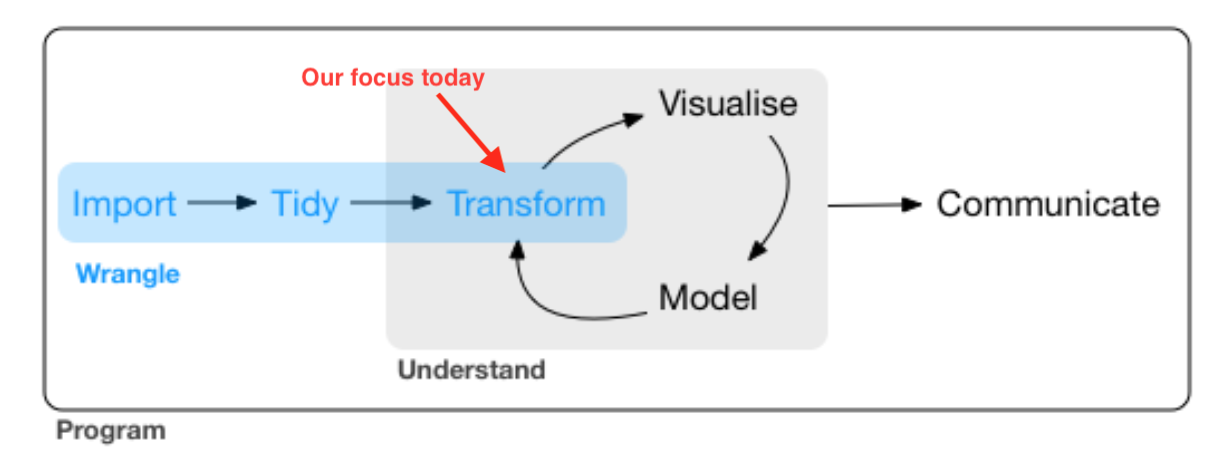 What is tidy data?Data is considered “tidy” when:Each variable has its own columnEach observation has its own rowEach value has its own cellThe following figure from R for Data Science illustrates this visually.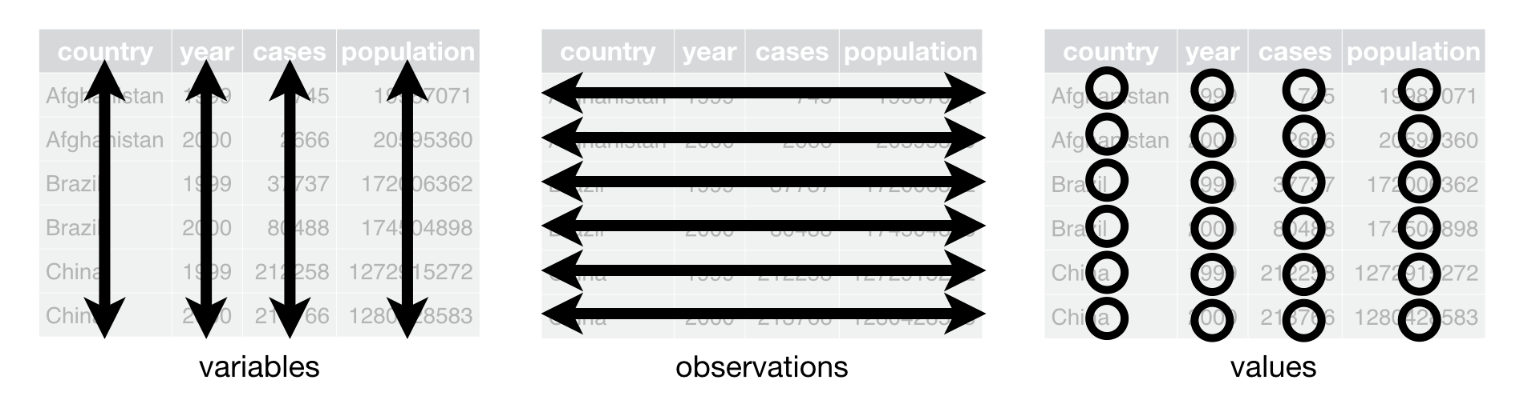 If your data is not already in tidy format when you import it, you can use functions from the {tidyR} package, e.g. pivot_longer() and pivot_wider(), that allow you to “reshape” your data to get it into tidy format.However, this term we are mostly going to work with simpler datasets that are already tidy, so we are not going to focus on these functions today. These functions will become especially useful in the future when we work with repeated measures data that has multiple observations for each subject. If you are interested in learning more about reshaping your data with {tidyR}, check out this chapter from R for Data Science.Today’s focus: {dplyr}Most of the functions we’ll go over today come from the {dplyr} package. Essentially, you can think of this package as a set of “pliers” that you can use to tweak data frames, hence its name (and hex sticker).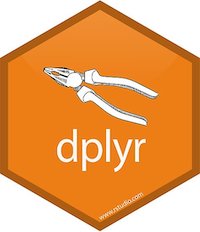 {dplyr} is a “grammar” of data manipulation. As such, its functions are verbs:mutate() adds new variables that are functions of existing variablesselect() picks variables based on their names.filter() picks cases based on their values.summarize() reduces multiple values down to a single summary.arrange() changes the ordering of the rows.Note that {dplyr} functions always take a data frame as the first argument and return a modified data frame back to you. The fact that you always get a data frame back is useful down the road when you are modelling and visualizing data.PipesPipes come from the {magrittr} package are available when you load the tidyverse. (Technically, the pipe is imported with {dplyr}.) Pipes are a way to write strings of functions more easily, creating pipelines. They are extremely powerful and useful. A pipe looks like this: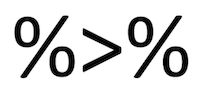 You can enter a pipe with the shortcut CTRL+Shift+M for PC or CMD+Shift+M for Mac.#practice entering a pipe with the shortcut hereA pipe passes an object on the left-hand side as the first argument (or . argument) of whatever function is on the right-hand side.x %>% f(y) is the same as f(x, y)y %>% f(x, ., z) is the same as f(x, y, z )Example: I want to calculate the mean of the mpg variable from the mtcars data set and round our answer to 2 decimal places. I can accomplish this by nesting:round(mean(mtcars$mpg, na.rm = TRUE), 2)Or, we could use pipes. Grammatically, you can think of a pipe as “then.” I have a variable, the mile per gallon of cars, THEN I want to take the mean of that variable, and THEN I want to round that answer to two decimal places.mtcars$mpg %>% # select the `mpg` variable from the `mtcars` dataset
  mean(na.rm = TRUE) %>% # calculate the mean
  round(2) # round to 2 decimal placesNow, rewrite the following code using pipes.round(sqrt(sum(mtcars$cyl)), 1)#Your code hereWhy use pipes?Cleaner codeThis is nice, because it helps make your code more readable by other humans (including your future self).Cleaner environmentWhen you use pipes, you have basically no reason to save objects from intermediary steps in your data wrangling / analysis workflow, because you can just pass output from function to function without saving it.Finding objects you’re looking for is easier.Efficiency in writing codeNaming objects is hard; piping means coming up with fewer names.More error-proofBecause naming is hard, you might accidentally re-use a name and make an error.Example datasetBecause you are already familiar with the World Happiness dataset, we will use this as a running example today (we’ll use the same version from Homework 1). You can import the data with the following code:world_happiness <- rio::import("https://raw.githubusercontent.com/uopsych/psy611/master/labs/resources/lab5/data/world_happiness.csv")Clean namesIf we look at the names of the variables in world_happiness, we’ll notice that all of the variable names are capitalized.names(world_happiness)## [1] "Country"    "Happiness"  "GDP"        "Support"    "Life"      
## [6] "Freedom"    "Generosity" "Corruption" "World"Personally, I find it annoying to have to remember to capitalize the first letter whenever I reference a variable name. The clean_names() function from the {janitor} package will (by default) convert all variable names to snake_case (but there are several other options…see here for more info).#install.packages("janitor") # if not already installed
library(janitor)# clean variable names and re-save the data
world_happiness <- world_happiness %>% 
  clean_names()Now all of our variable names are lower case.names(world_happiness)## [1] "country"    "happiness"  "gdp"        "support"    "life"      
## [6] "freedom"    "generosity" "corruption" "world"Note: Remember to save your new data frame to an object of the same name as your old data frame if you want to overwrite the old one.Manipulating observationsExtract rows with filter()The filter() function is used to subset observations based on their values. The result of filtering is a data frame with the same number of columns as before but fewer rows, as illustrated below…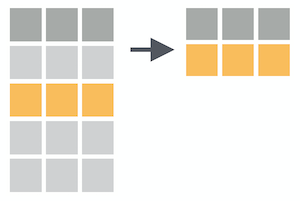 The first argument is data and subsequent arguments are logical expressions that tell you which observations to retain in the data frame.For example, we can filter rows to retain data only for the United States.world_happiness %>% 
  filter(country == "United States")Logical operatorsThe == we just used is an example of a comparison operator that tests for equality. The other comparison operators available are :> (greater than)>= (greater than or equal to)< (less than)<= (less than or equal to)!= (not equal to)You can combine multiple arguments to filter() with Boolean operators. The figure below from R for Data Science shows the complete set of Boolean operators.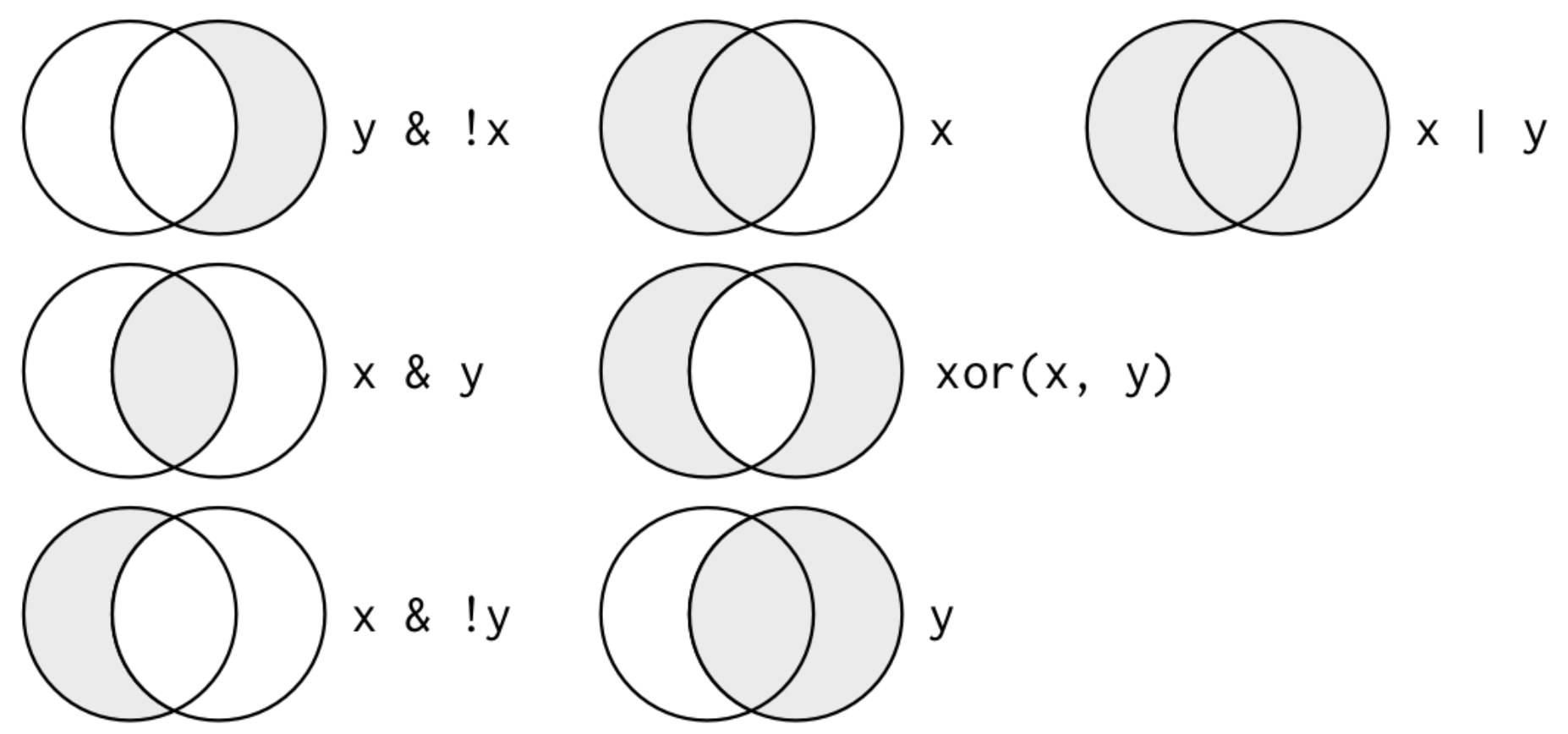 For example, let’s select observations for the United States, Mexico and Canada.world_happiness %>% 
  filter(country == "United States" | country == "Mexico" | country == "Canada")Since it is somewhat cumbersome to write country three times, we can use a special short-hand here with the %in% operator. Generally speaking, specifying x %in% y will select every row where x is one of the values in y.So we could have written our filter statement like this:world_happiness %>% 
  filter(country %in% c("United States", "Mexico", "Canada"))You tryFilter for observations that are greater than the mean of happiness# your code hereFilter for observations that are greater than the mean of happiness but less than the mean of gdp# your code hereSort rows with arrange()The arrange() function keeps the same number of rows but changes the order of the rows in your data frame, as illustrated below…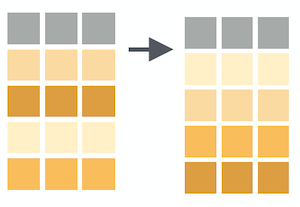 The first argument is data and subsequent arguments are name(s) of columns to order the rows by. If you provide more than one column name, each additional column will be used to break ties in the values of preceding columns.For example, let’s re-order observations by happiness. Note that rows are sorted in ascending order by default.world_happiness %>% 
  arrange(happiness) # sorts in ascending order by default

world_happiness %>% 
  arrange(desc(happiness)) # sort in descending orderManipulating variablesExtract columns with select()The select() function subsets columns in your data frame. This is particularly useful when you have a data set with a huge number of variables and you want to narrow down to the variables that are relevant for your analysis.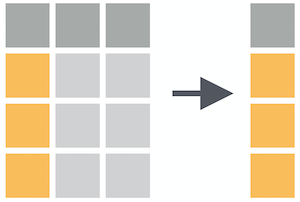 The first argument is data, followed by the name(s) of the column(s) you want to subset. Note that you can use variable positions rather than their names, but this is usually not as useful. Let’s go through some simple examples of common uses of select().Select one variableworld_happiness %>% 
  select(country)Select multiple variablesworld_happiness %>% 
  select(country, freedom, corruption)Select a range of variablesworld_happiness %>% 
  select(country:support)Rearrange the order of variablesNote: everything() is a helper function that gives us all the remaining variables in the data frame (see more on helper functions below)world_happiness %>% 
  select(country, world, everything()) De-select variables with a minus sign (-)world_happiness %>% 
  select(-happiness)De-select range of variablesworld_happiness %>% 
  select(-(gdp:world))You tryProduce a data frame of the variables country, gdp, and happiness for countries whose gdp is greater than average.# your code hereProduce a data frame that has only countries coded as 1 that have greater than average levels of freedom. Arrange the rows by freedom scores in descending order, and only display the country and freedom variables (in that order). How many observations are you left with?# your code hereHelper functions for select()There are some “helper” functions that you can use along with select() that can sometimes be more efficient than selecting your variables explicitly by name.Quick example:world_happiness %>% 
  select(starts_with("c")) ##                     country corruption
## 1                   Albania 0.88479304
## 2                 Argentina 0.85090619
## 3                   Armenia 0.90146220
## 4                 Australia 0.35655439
## 5                   Austria 0.55747962
## 6                Azerbaijan 0.61555255
## 7                   Bahrain         NA
## 8                Bangladesh 0.72060090
## 9                   Belarus 0.66867816
## 10                  Belgium 0.46878463
## 11                    Benin 0.85009819
## 12                   Bhutan 0.63395578
## 13                  Bolivia 0.86237395
## 14   Bosnia and Herzegovina 0.95985365
## 15                 Botswana 0.86029297
## 16                   Brazil 0.77133906
## 17             Burkina Faso 0.69272399
## 18                 Cambodia 0.82513022
## 19                 Cameroon 0.86804903
## 20                   Canada 0.42715225
## 21                     Chad 0.88863939
## 22                    Chile 0.81151134
## 23                    China         NA
## 24                 Colombia 0.84289932
## 25      Congo (Brazzaville) 0.84135950
## 26         Congo (Kinshasa) 0.86637801
## 27               Costa Rica 0.76141941
## 28                  Croatia 0.84854555
## 29                   Cyprus 0.89279515
## 30           Czech Republic 0.88646746
## 31                  Denmark 0.19101639
## 32       Dominican Republic 0.75528818
## 33                  Ecuador 0.66582751
## 34                    Egypt 0.68449807
## 35              El Salvador 0.80454427
## 36                  Estonia 0.56873447
## 37                 Ethiopia 0.56702733
## 38                  Finland 0.22336966
## 39                   France 0.64060205
## 40                    Gabon 0.86677748
## 41                  Georgia 0.50241679
## 42                  Germany 0.41216829
## 43                    Ghana 0.94543612
## 44                   Greece 0.82395965
## 45                Guatemala 0.82165492
## 46                   Guinea 0.76215202
## 47                    Haiti 0.77740395
## 48                 Honduras 0.84808272
## 49                  Hungary 0.90753031
## 50                    India 0.77643496
## 51                Indonesia 0.94596726
## 52                     Iran         NA
## 53                     Iraq 0.76216716
## 54                  Ireland 0.40875691
## 55                   Israel 0.78942990
## 56                    Italy 0.91275305
## 57              Ivory Coast 0.74424964
## 58                    Japan 0.65444309
## 59                   Jordan         NA
## 60               Kazakhstan 0.71384430
## 61                    Kenya 0.85254985
## 62                   Kosovo 0.85064709
## 63                   Kuwait         NA
## 64               Kyrgyzstan 0.85772502
## 65                   Latvia 0.80840039
## 66                  Lebanon 0.88895327
## 67                  Liberia 0.90267265
## 68                    Libya         NA
## 69                Lithuania 0.92417407
## 70               Luxembourg 0.37539047
## 71                Macedonia 0.82417899
## 72               Madagascar 0.86095339
## 73                   Malawi 0.83482540
## 74                 Malaysia 0.83789223
## 75                     Mali 0.80004674
## 76                    Malta 0.66388631
## 77               Mauritania 0.71535844
## 78                   Mexico 0.70797193
## 79                  Moldova 0.94311881
## 80                 Mongolia 0.90021819
## 81               Montenegro 0.78123259
## 82                  Morocco 0.86777443
## 83                  Myanmar 0.63330519
## 84                    Nepal 0.82350838
## 85              Netherlands 0.41182211
## 86              New Zealand 0.18588871
## 87                Nicaragua 0.72799838
## 88                    Niger 0.70254970
## 89                  Nigeria 0.92610925
## 90             North Cyprus 0.65918028
## 91                   Norway 0.29881436
## 92                 Pakistan 0.71664119
## 93  Palestinian Territories 0.77430135
## 94                   Panama 0.80994290
## 95                 Paraguay 0.86288828
## 96                     Peru 0.88373041
## 97              Philippines 0.75519156
## 98                   Poland 0.81009632
## 99                 Portugal 0.94105077
## 100                   Qatar         NA
## 101                 Romania 0.96165097
## 102                  Russia 0.91341829
## 103                  Rwanda 0.09460447
## 104            Saudi Arabia         NA
## 105                 Senegal 0.76549017
## 106                  Serbia 0.85935801
## 107            Sierra Leone 0.82482803
## 108               Singapore 0.09894388
## 109                Slovakia 0.92754513
## 110                Slovenia 0.89219791
## 111                 Somalia 0.41023576
## 112            South Africa 0.85269475
## 113             South Korea 0.84072161
## 114                   Spain 0.82166493
## 115               Sri Lanka 0.85947096
## 116                  Sweden 0.23196414
## 117             Switzerland 0.20953351
## 118                   Syria 0.68523693
## 119                  Taiwan 0.85719484
## 120              Tajikistan 0.74168962
## 121                Tanzania 0.90642261
## 122                Thailand 0.91365111
## 123                    Togo 0.73326176
## 124                 Tunisia 0.81482500
## 125                  Turkey 0.80607623
## 126            Turkmenistan         NA
## 127                 Ukraine 0.95247275
## 128    United Arab Emirates         NA
## 129          United Kingdom 0.45613372
## 130           United States 0.69754261
## 131                 Uruguay 0.67347568
## 132              Uzbekistan 0.47091693
## 133               Venezuela 0.81309682
## 134                 Vietnam         NA
## 135                   Yemen 0.82909757
## 136                Zimbabwe 0.81045735Make new variables with mutate()The mutate() function is most commonly used to add new columns to your data frame that are functions of existing columns.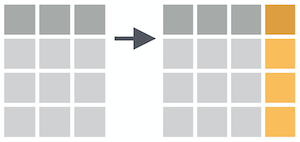 mutate() requires data as its first argument, followed by a set of expressions defining new columns. Let’s take a couple examples…Create new variablesNote: New variables are automatically added at the end of the data frame (scroll to the right to see them)world_happiness %>% 
  mutate(corruption_z = scale(corruption), # z-score `corruption` variable
         life_int = round(life, 0)) # round `life` variable to a whole numberChange existing variablesWhen we imported our data, the world variable was automatically categorized as an integer.class(world_happiness$world)However, this variable refers to discrete categories, and we want to change it to be a factor. We can do this using mutate().# Note that I am re-saving the dataframe here to preserve this change
world_happiness <- world_happiness %>% 
  mutate(world = as.factor(world))Now check the type again…class(world_happiness$world)Summarizing dataThe next dplyr verb we’ll cover is summarize(), which is used to summarize across rows of a dataset. Like all tidyverse functions, summarize() requires data as its first argument, and then you enter your summary functions separated by commas. Summary functions take vectors as inputs and return single values as outputs: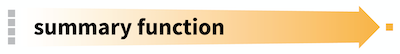 The resulting dataset will have just the summary variables you created and will lose everything else. In other words, you are going from your raw data frame to a smaller summary data frame that only contains the summary variables you specify within summarize(), as illustrated below…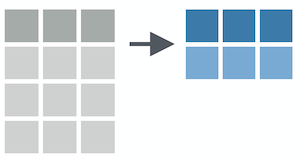 Let’s use summarize() to get the mean of gdp across all observations in the dataset.world_happiness %>% 
  summarize(mean_gdp = mean(gdp, na.rm = TRUE))Of course, we typically want to calculate more than just a mean. We can add other summary variables, separating them by commas.world_happiness %>% 
  summarize(mean_gdp = mean(gdp, na.rm = TRUE), # mean
            sd_gdp = sd(gdp, na.rm = TRUE), # standard deviation
            n = n()) # number of observationsFor a list of other common summary functions, check out the cheat sheet.Grouping dataThe group_by() function creates groups based on one or more variables in the data. This affects all kinds of things that you then do with the data, such as mutating and/or summarizing. group_by() requires data as its first argument, and the you name the variable(s) to group by.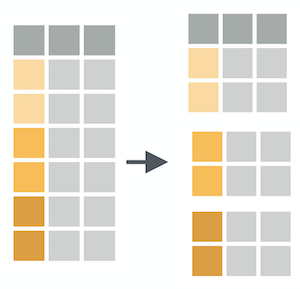 world_happiness %>% 
  group_by(world)## # A tibble: 136 × 9
## # Groups:   world [4]
##    country    happiness   gdp support  life freedom generosity corruption world
##    <chr>          <dbl> <dbl>   <dbl> <dbl>   <dbl>      <dbl>      <dbl> <int>
##  1 Albania         4.61  9.25   0.639  68.4   0.704    -0.0823      0.885     2
##  2 Argentina       6.70 NA      0.926  67.3   0.881    NA           0.851     4
##  3 Armenia         4.35  8.97   0.723  65.3   0.551    -0.187       0.901     2
##  4 Australia       7.31 10.7    0.952  72.6   0.922     0.316       0.357     1
##  5 Austria         7.08 10.7    0.928  70.8   0.900     0.0891      0.557     1
##  6 Azerbaijan      5.15  9.73   0.786  62.0   0.764    -0.223       0.616     2
##  7 Bahrain         6.01 NA      0.853  65.8   0.850    NA          NA         4
##  8 Bangladesh      4.63  8.05   0.601  61.7   0.815    -0.0598      0.721     3
##  9 Belarus         5.72  9.73   0.924  65.3   0.623    -0.101       0.669     2
## 10 Belgium         6.90 10.6    0.885  71.3   0.869     0.0525      0.469     1
## # … with 126 more rowsAt first glance, it doesn’t appear that anything has happened. However, under the hood it has indeed grouped the data frame by the world variable. Copy and paste this code into the console–what do you notice?Combining group_by() and summarize()group_by() and summarize() can be combined to get group-level statistics. This is a great way to make tables of descriptive stats in R or to create aggregated datasets for some purposes.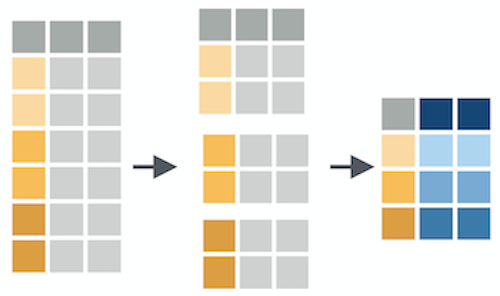 To use these together, you just run group_by() followed by summarize() in a pipeline.world_happiness %>% 
  group_by(world) %>% # group by the world variable
  summarize(mean_gdp = mean(gdp, na.rm = TRUE), # mean
            sd_gdp = sd(gdp, na.rm = TRUE), # standard deviation
            n = n()) # number of observationsMinihacksFor the minihacks today, we will be working with the diamonds dataset, which is built into R. This dataset contains the prices and various other attributes of about 54,000 different diamonds. Take a peek at the dataset with the following functions:head(diamonds) # first few rows
str(diamonds) # structure of the data frameHere are what the variables refer to:Minihack 1: Make code more legibleTake a look at the following chunk of code. If you’re like me, this will make your head hurt. See if you can understand what this code is trying to do.arrange(select(filter(diamonds, carat > 3 & carat < 4, cut == "Premium", color == "G" |  color == "H" | color == "I" | color == "J"), carat, color, price), color, desc(price))Re-write this code using pipes (%>%) so it is easier to read. Make sure you get the same result that you get when you run the above code. For an extra challenge, try making the filtering step a little more concise.# your code hereMinihack 2: Translating into {dplyr} verbsAnswer the questions below using functions from {dplyr}. Think about the order in which you will need to do different operations.On average, which cut of diamond is the most expensive?# your code hereWhich is more expensive on average, a diamond that is Fair and IF (worst cut, best clarity), or a diamond that is Ideal and I1(best cut, worst clarity)?# your code hereMinihack 3: Summarizing dataCalculate the summary statistics listed below for the carat variable for each color of diamond. Give your summary variables the names indicated in parentheses.mean (mean)standard deviation (sd)number of observations (n)standard error of the mean (sem)95% confidence interval (lower and upper bounds) around the mean (calculated using a t distribution). (ci_lower and ci_upper)Hint: Refer to this slide from class for an example***In your final summary output only include color, mean, ci_lower and ci_upper# your code hereRepeat the same process above, but this time calculate summary statistics for the carat variable for each combination of color and cut. How many observations do you have in your summary data frame this time?# your code herefunctionwhat it doesstarts_with()selects columns starting with a stringends_with()selects columns that end with a stringcontains()selects columns that contain a stringmatches()selects columns that match a regular expressionnum_ranges()selects columns that match a numerical rangeone_of()selects columns whose names match entries in a character vectoreverything()selects all columnslast_col()selects last column; can include an offset.variablemeaningpriceprice in US dollarscaratweight of the diamondcutquality of the cut (Fair, Good, Very Good, Premium, Ideal)colordiamond colour, from D (best) to J (worst)claritya measurement of how clear the diamond is (I1 (worst), SI2, SI1, VS2, VS1, VVS2, VVS1, IF (best))xlength in mmywidth in mmzdepth in mmdepthtotal depth percentagetablewidth of top of diamond relative to widest point